AP Human Geography: Chapter 8 Political Geography – Key Issue 3 African Nation ShapesThe map below shows modern Southern Africa. Please identify an example on the map for each of the following types of country shapes: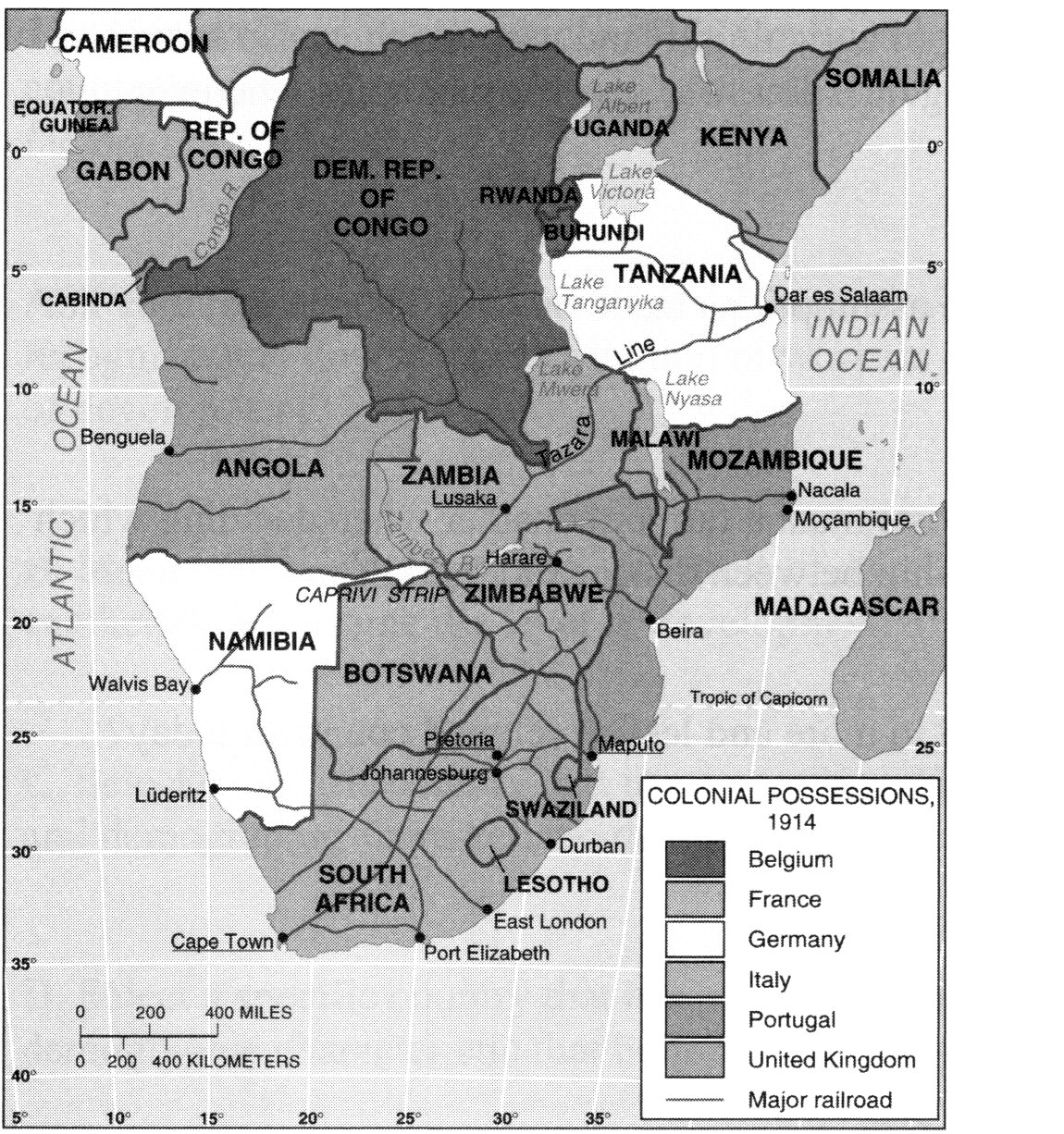 Perforated:Elongated:Compact:Fragmented:Prorupted:Identify one example of a geometric border.Identify one example of a natural border.Identify one landlocked state.Why are the borders in Southern Africa so controversial?